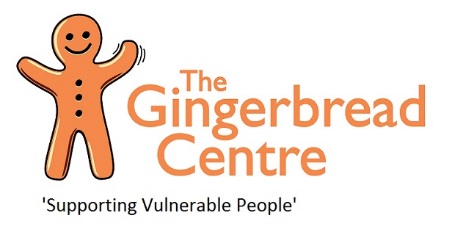 Senior Family Practitioner                                                                                      Person SpecificationEssential:• Knowledge and understanding of homelessness issues • Able to demonstrate effective assessment, planning and evaluation skills • Excellent recording and report writing skills using electronic data information systems • Excellent file management skills with the ability to produce quality documentation for a range of individuals or agencies • Time management skills with the ability to prioritise tasks• Sound knowledge of child care practice, safeguarding and the range of services provided by Children’s Social Care Services • Ability to facilitate change • Commitment to assisting and supporting the development of colleagues• Able to handle problems and difficult situations calmly and sensitively • Commitment to anti-discriminatory practice • Commitment to open and transparent methods of working with service users • Commitment to providing a high quality serviceDesirable:• Relevant training in Health & Social Care & Team Leadership• Previous experience in a supervisory role• Clean Driving Licence and use of a car• Previous experience of working in a supported accommodation setting